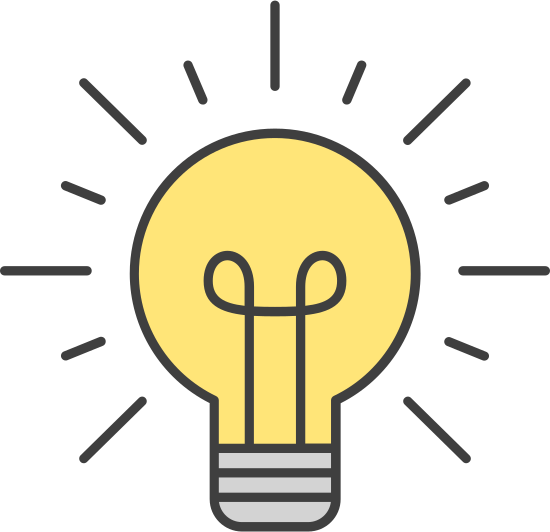 Christ the King Fellowship Presbyterian Church April 26th, 2020 - 11AM#love(10:45AM) Greet each other as we gather -- this is worship too!(11AM) musical prelude 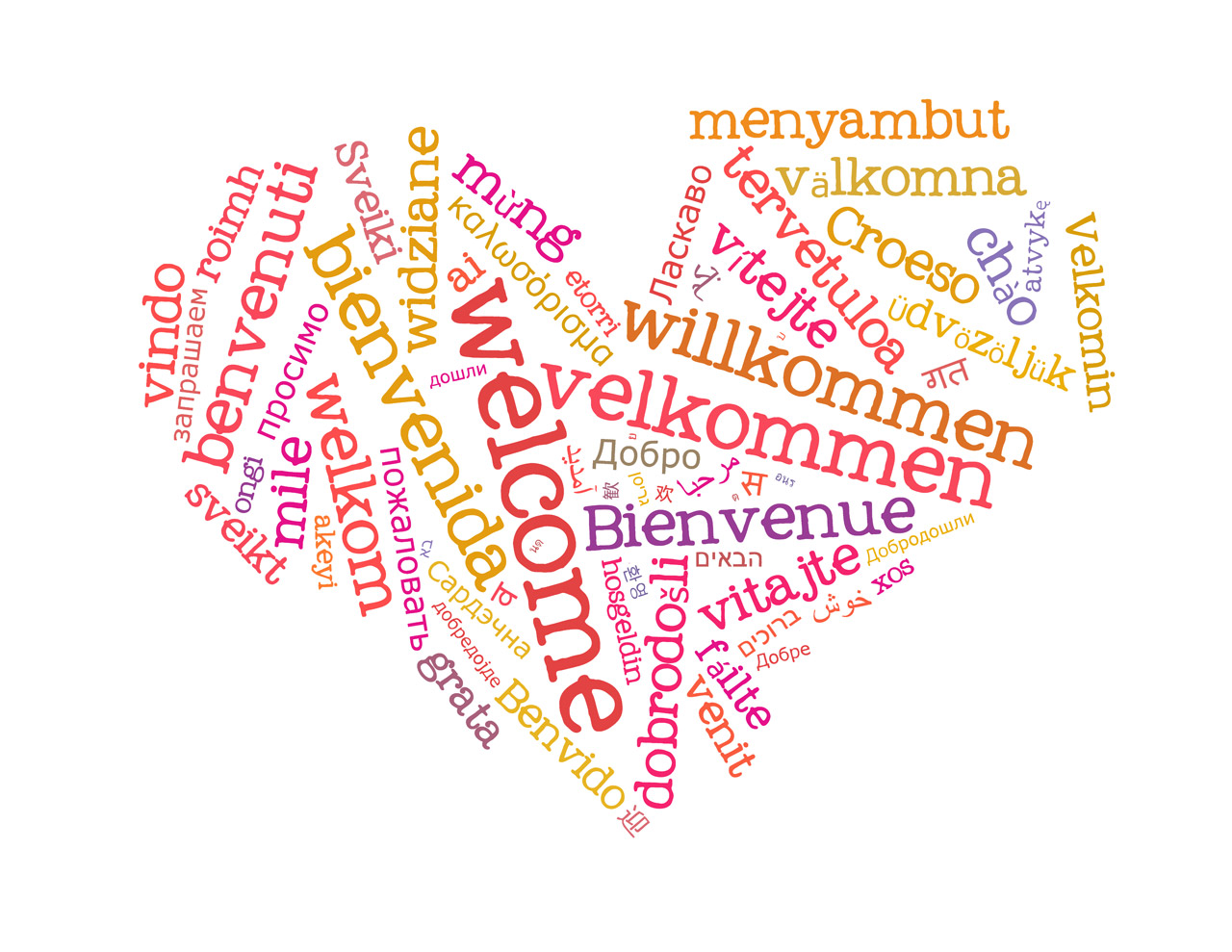 Welcome 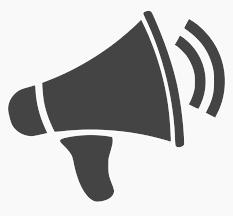 Call to Worship: Christ is risen!  He is risen indeed! 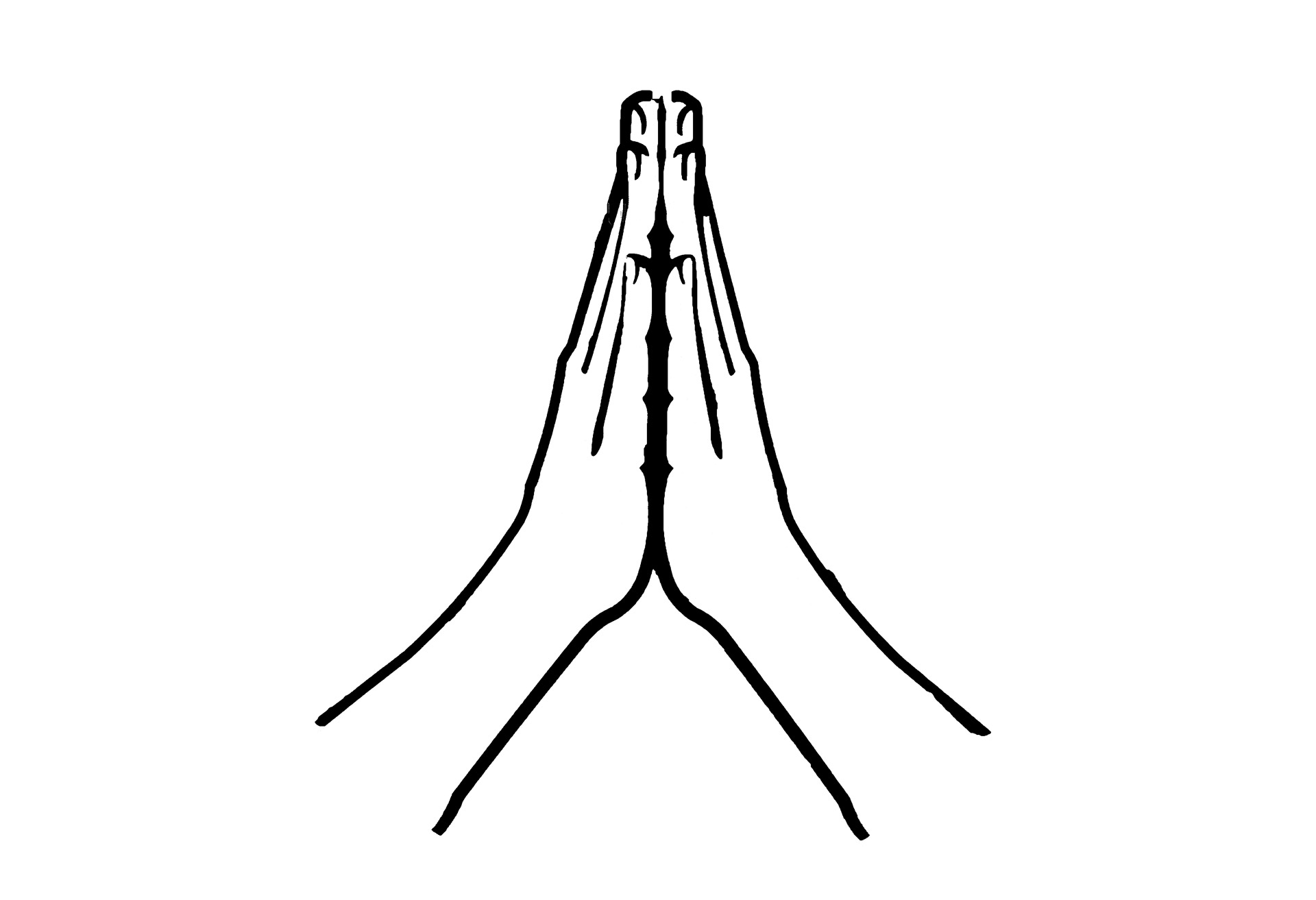 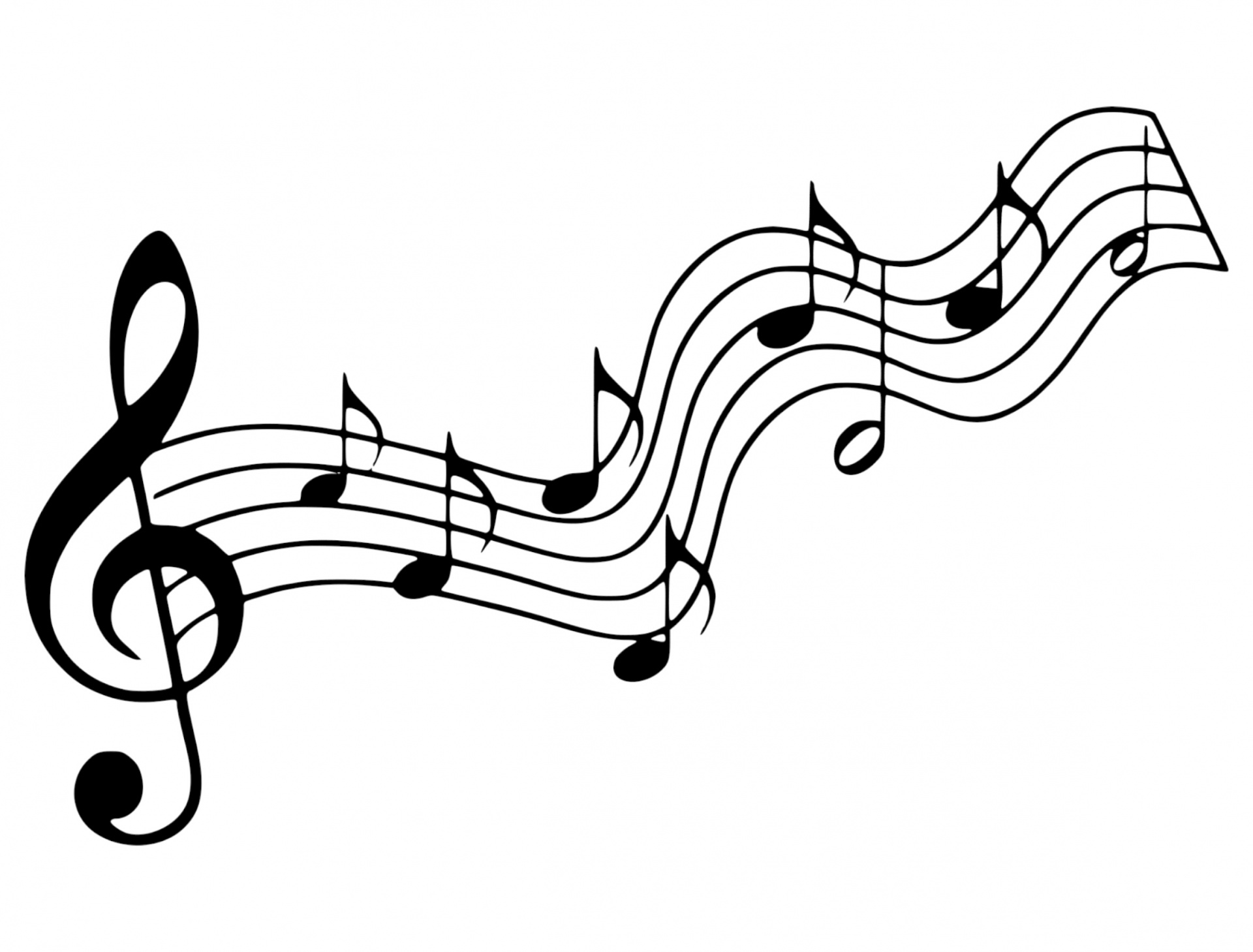 Singing: “Thine is the Glory” (vs. 1,2)Confession:  God, please forgive me...silent prayer & reflection                                              (let the Holy Spirit bring to mind any sin that needs to be confessed - offer it to God & let it go) Assurance of Pardon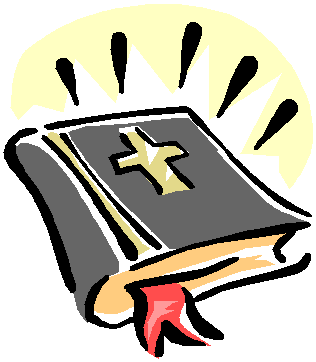 Scripture: Acts 2:14a, 36-41(And a few thoughts) Offering: we are invited to respond to God (to God’s love & grace & mercy!) in joy.  What would you gift to God today?  				if mailing a financial gift send either to: 939 S. Danby Rd, Spencer NY 14883 -OR- PO Box 367, Spencer, NY. 14883*praise music led by Ann, “I Love You Lord” by Laurie Klein I love You Lord, and I lift my voice To worship You, Oh my soul rejoice!Take joy my King, in what You hearMay it be a sweet, sweet sound, in Your ear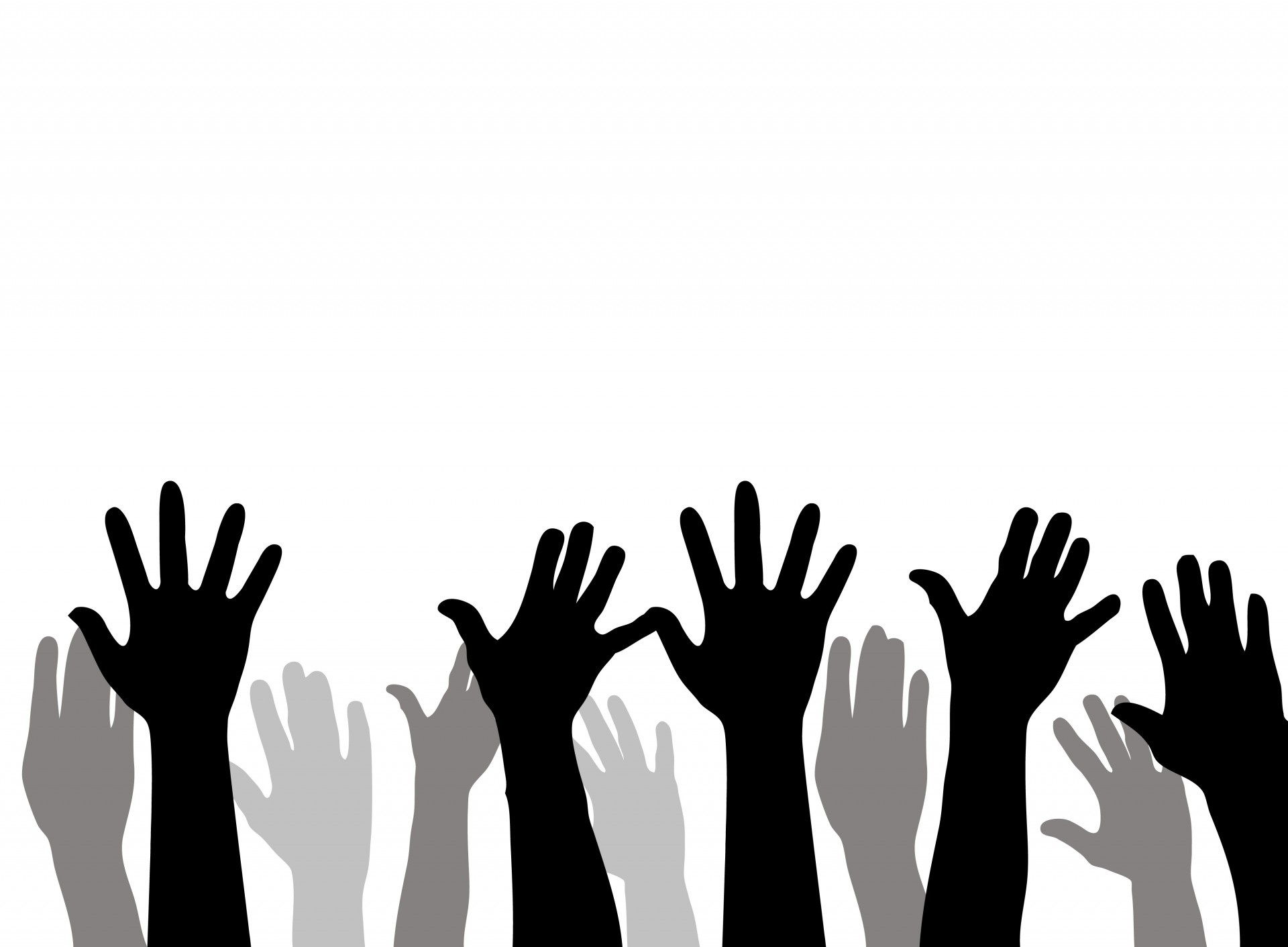 Prayers of the Pastor & the PeopleWith Praise & Thanksgiving              (followed by the Lord’s prayer): “unmute” & share briefly names & situations to lift to God in prayer -- we know God is more than able to hold all we offer & God knows all the details!  Lord in Your mercy...Hear our prayer.BlessingSinging: “Halle, Halle, Halle-lujah! (X3)                 Hallelujah, Hal-le-lu-jah! Thine Is the Glory (vs. 1,2) *Handel, 1748, Presbyterian Hymnal #122 (vs.1)  Thine is the glory, Risen, conquering Son;Endless is the victory Thou o’er death hast won.Angels in bright raiment Rolled the stone away, Kept the folded graveclothes Where thy body lay. (chorus) Thine is the glory,  Risen, conquering Son; Endless is the victory Thou o’er death hast won.(vs.2)  Lo! Jesus meets us, Risen from the tomb;Lovingly He greets us, Scatters fear and gloom.Let the church with gladness Hymns of triumph sing, For the Lord now liveth; Death hath lost its sting.  (chorus) 
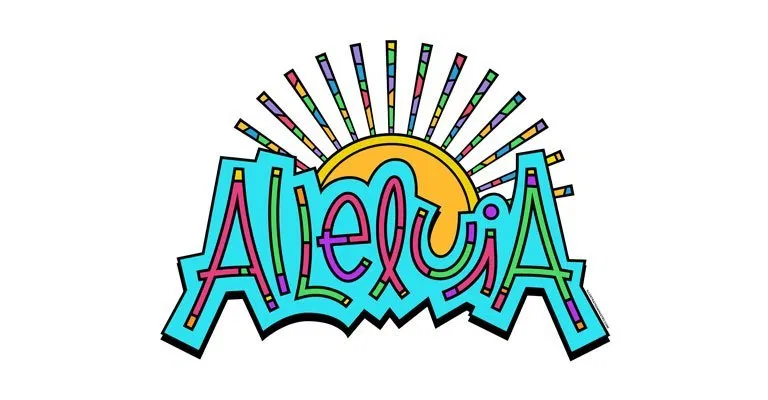 Prayer Concerns: Prayer person: Sally MarxPrayer young person: Aurora DannPrayer theme for young adults: school/work All medical professionals, emergency responders & those serving in hospitals, nursing homes & care facilities Military folks & family S-VE School Board members, administrators, teachers & othersNorth Spencer Christian Academy Church FinancesEmpowering Lives St. Paul’s Lutheran Church - Pastor Barb Blom Psalm 16:1-2:   Protect me, O God, for in You I take refuge.   I say to the LORD, “You are my Lord;          I have no good apart from You.”